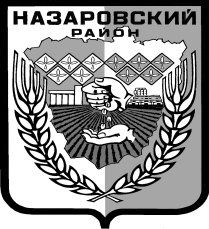 Администрация Назаровского районаКрасноярского краяПОСТАНОВЛЕНИЕ«01» 08.2017 г.                           г. Назарово                                               № 268-пО внесении изменений в постановление администрации Назаровского района от 17.10.2013 г. № 553-п «Об утверждении примерного Положения о  системе оплаты труда работников учреждений по сопровождению деятельности органов местного самоуправления»          На основании Трудового кодекса Российской Федерации, Федерального закона от 06.10.2003 № 131- ФЗ «Об общих принципах организации местного самоуправления в Российской Федерации», руководствуясь Уставом муниципального образования Назаровский район Красноярского края, ПОСТАНОВЛЯЮ:          1. Внести в постановление администрации Назаровского района от 17.10.2013 г. № 553-п «Об утверждении примерного Положения о системе оплаты труда работников учреждений по сопровождению деятельности органов местного самоуправления» следующие изменения:1.1.В приложении к постановлению:1.1.1. Приложение 1 изложить в новой редакции, согласно приложению к настоящему постановлению.           2. Признать утратившим силу п.1  постановления администрации Назаровского района от 12.07.2017 года № 254-п «О внесении изменений в постановление администрации Назаровского района от 17.10.2013 г. № 553-п «Об утверждении примерного Положения о  системе оплаты труда работников учреждений по сопровождению деятельности органов местного самоуправления».	3. Общему отделу администрации (Мчедлишвили) разместить настоящее постановление на официальном сайте Назаровского района в информационно - телекоммуникационной сети Интернет.4. Контроль за исполнением  постановления оставляю за собой.5. Постановление вступает в силу в день, следующий за днем его официального опубликования в газете «Советское Причулымье».Глава района                                                                                    А.В. Шадрыгин                                                                    Приложение к постановлению администрации                                                                    Назаровского района                                                                     «01».08. 2017 г. № 268-п                                                     Приложение 1 к примерному                                                                  положению о  системе оплаты труда                                                    работников учреждений по                                                        сопровождению деятельности                                                               органов местного самоуправления Минимальные размеры окладов (должностных окладов), ставок заработной платы ПКГ «Профессиональные квалификационные группы общеотраслевых профессий рабочих»ПКГ «Профессиональные квалификационные группы общеотраслевых должностей служащих»Должности, не включенные в ПКГ№ 
п/пКвалификационные уровниРазмер оклада (должностного оклада), ставки заработной платы, руб.Профессиональная квалификационная группа «Общеотраслевые профессии рабочих первого уровня»Профессиональная квалификационная группа «Общеотраслевые профессии рабочих первого уровня»Профессиональная квалификационная группа «Общеотраслевые профессии рабочих первого уровня»1.1 квалификационный уровень (дворник, сторож, вахтер, рабочий по комплексному обслуживанию и ремонту зданий, уборщик служебных помещений, подсобный рабочий, гардеробщик, истопник)2454Профессиональная квалификационная группа «Общеотраслевые профессии рабочих второго уровня»Профессиональная квалификационная группа «Общеотраслевые профессии рабочих второго уровня»Профессиональная квалификационная группа «Общеотраслевые профессии рабочих второго уровня»1.1 квалификационный уровень (водитель автомобиля, сантехник, электрик)2857№ 
п/пКвалификационные уровниРазмер оклада (должностного оклада), ставки заработной платы, руб.Профессиональная квалификационная группа «Общеотраслевые должности служащих первого уровня» Профессиональная квалификационная группа «Общеотраслевые должности служащих первого уровня» Профессиональная квалификационная группа «Общеотраслевые должности служащих первого уровня» 1.1 квалификационный уровень (комендант, секретарь-машинистка)2857Профессиональная квалификационная группа «Общеотраслевые должности служащих второго уровня» Профессиональная квалификационная группа «Общеотраслевые должности служащих второго уровня» Профессиональная квалификационная группа «Общеотраслевые должности служащих второго уровня» 11 квалификационный уровень (лаборант)317024 квалификационный уровень (механик)4831Профессиональная квалификационная группа «Общеотраслевые должности служащих третьего уровня»Профессиональная квалификационная группа «Общеотраслевые должности служащих третьего уровня»Профессиональная квалификационная группа «Общеотраслевые должности служащих третьего уровня»1.1 квалификационный уровень (специалист по кадрам, специалист по охране труда, бухгалтер, экономист, программист, документовед)34842.2 квалификационный уровень (бухгалтер 2 категории, экономист 2 категории)38283.3 квалификационный уровень (бухгалтер 1 категории, экономист 1 категории)38374.4 квалификационный уровень (ведущий бухгалтер, ведущий экономист)505155 квалификационный уровень (заместитель главного бухгалтера)5897Профессиональная квалификационная группа должностей работников образования Профессиональная квалификационная группа должностей работников образования Профессиональная квалификационная группа должностей работников образования 13 квалификационный уровень (методист)517424 квалификационный уровень (старший методист)5174№ 
п/пДолжностьРазмер оклада (должностного оклада), ставки заработной платы, руб.1Начальник хозяйственного отдела 34952Начальник технического отдела55843Директор информационно-методического центра55844Заместитель директора по информационным технологиям51745Старший лаборант28946Инженер по техническому обслуживанию31817Юрист46128Администратор системы ГЛОНАСС46129Водитель автомобиля285710Водитель автобуса421111Инженер-сметчик  1 категории414812Инженер-сметчик  2 категории384913Ведущий инженер384914Специалист по размещению муниципального заказа414815Специалист по общим вопросам384916Слесарь- сантехник 4-5 разряда,  слесарь- электрик по ремонту электрооборудования 4-5 разряда269517Слесарь- сантехник 6-7 разряд, слесарь- электрик по ремонту электрооборудования 6-7 разряда348418Столяр4612